Senato della Repubblica	                                               XVII Legislatura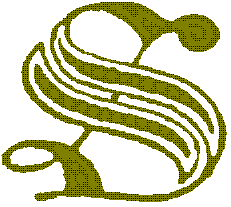 7ª Commissione(Istruzione pubblica, beni culturali, ricerca scientifica, spettacolo e sport)SCHEDONEAG 377(Formazione iniziale e accesso all'insegnamento)Interventi in Commissione24 GENNAIO 2017 (Relazione)	231 GENNAIO 2017 (Sulle audizioni e sulla pubblicazione di documentazioni)	31° FEBBRAIO 2017 (Sulla pubblicazione di documentazioni)	4  24 GENNAIO 2017 (Relazione)327ª Seduta Presidenza del Presidente MARCUCCI  	Interviene il sottosegretario di Stato per l'istruzione, l'università e la ricerca Angela D'Onghia.                                                                                                                                                                                                                    IN SEDE CONSULTIVA SU ATTI DEL GOVERNOSchema di decreto legislativo recante riordino, adeguamento e semplificazione del sistema di formazione iniziale e di accesso nei ruoli di docente nella scuola secondaria per renderlo funzionale alla valorizzazione sociale e culturale della professione (n. 377)  (Parere al Ministro per i rapporti con il Parlamento, ai sensi dell'articolo 1, commi 180, 181, lettera b), e 182, della legge 13 luglio 2015, n. 107. Esame e rinvio) Il PRESIDENTE fa presente che l'atto in titolo, al pari degli altri schemi di decreto legislativo attuativi della legge n. 107 del 2015, è assegnato con riserva, in quanto manca il parere della Conferenza Unificata, che il Governo si è riservato di trasmettere. Pertanto, l'esame non può concludersi fino a quando non sarà formalmente sciolta la riserva da parte del Presidente del Senato, a seguito della formale trasmissione del suddetto parere.Segnala altresì che è prevista l'espressione di osservazioni da parte della 1a Commissione, per la quale è stato fissato il termine del 25 febbraio 2017. Il termine generale per l'espressione del parere da parte della 7a Commissione - previo scioglimento della riserva - è fissato invece al 17 marzo 2017.Riferisce il relatore MARTINI (PD), sottolineando che il provvedimento attua la delega in materia di sistema di formazione iniziale e di accesso nei ruoli di docente della scuola secondaria. Rammenta in premessa che tale tema è stato assai dibattuto nel corso dell'esame parlamentare della legge n. 107 del 2015, durante il quale erano state sollevate alcune criticità: la frammentarietà dei vecchi percorsi, rispetto ai quali è stata invocata un'unica procedura di abilitazione; l'assenza di un percorso per intraprendere la professione di insegnante in un tempo ragionevole; l'inadeguatezza della formazione in servizio dei docenti. Pertanto, l'atto in esame fornisce alcune risposte anticipando l'accesso ai ruoli attraverso il concorso pubblico nazionale dopo la laurea magistrale e prevedendo l'avvio - previo superamento del suddetto concorso - di un contratto triennale di formazione e tirocinio retribuito. A conclusione di tale contratto si consegue un diploma di specializzazione e si assumono gradualmente le funzioni docenti; laddove vi sia una valutazione finale positiva verrà altresì attivato il rapporto di lavoro a tempo indeterminato. Dopo aver illustrato la suddivisione dell'articolato, si sofferma sui punti più rilevanti, sottolineando che l'espletamento del concorso non è più il momento terminale del processo ma il suo inizio. Evidenzia altresì che il concorso è indetto su base regionale o interregionale e il relativo bando prevede contingenti separati per Regione e per tipologie di posto, mentre si accorcia da tre a due anni l'arco temporale da prendere a riferimento per i posti eventualmente vacanti e disponibili. Dà indi conto dell'articolo 4, relativo al riordino delle classi di concorso finalizzato ad assicurare la coerenza tra gli insegnamenti impartiti, le classi disciplinari e dei corsi di laurea nonché le innovazioni legislative. Dopo essersi brevemente soffermato sui requisiti per la partecipazione al concorso, di cui all'articolo 5, segnala che per tutte le tipologie di posto è richiesto il possesso di almeno 24 crediti formativi universitari o accademici (CFU/CFA) nelle discipline atropo-psico-pedagogiche e nelle metodologie didattiche. Precisa altresì che almeno 6 di tali crediti devono essere conseguiti in almeno tre distinti ambiti disciplinari. Nel dar conto delle modalità di svolgimento del concorso, di cui agli articoli da 6 a 8, illustra l'articolo 9 relativo al primo anno di contratto, retribuito diversamente in considerazione del fatto che durante tale periodo si prevede lo svolgimento di un corso di specializzazione a tempo pieno. Fornisce altresì maggiori informazioni sulla disciplina relativa al secondo e terzo anno di contratto, di cui agli articoli 10 e 11, sottolineando che al termine del percorso viene elaborata una valutazione finale, superata la quale si ha l'immissione in ruolo. L'articolo 14 - prosegue il relatore - concerne la Conferenza nazionale per la formazione iniziale e l'accesso alla professione docente, che ha il compito di coordinare il sistema di accesso, mentre gli articoli 15 e 16 dettano requisiti per l'insegnamento nelle scuole secondarie paritarie, fermo restando il percorso unitario. Avviandosi alla conclusione, si sofferma sulle disposizioni inerenti il regime transitorio e sulla copertura del provvedimento a valere sul Fondo "La Buona scuola", e sottolinea come mediante tale riordino sarà progressivamente superato il sistema delle graduatorie, mediante un meccanismo a suo giudizio certo e coordinato.Il PRESIDENTE invita il relatore a predisporre un eventuale elenco di audizioni, sentiti tutti i Capigruppo, da poter sottoporre alle decisioni dell'Ufficio di Presidenza integrato dai rappresentanti dei Gruppi.Il seguito dell'esame è rinviato.31 GENNAIO 2017 (Sulle audizioni e sulla pubblicazione di documentazioni)329ª Seduta Presidenza del Presidente MARCUCCI  	Intervengono i sottosegretari di Stato per i beni e le attività culturali e per il turismo Cesaro e per l'istruzione, l'università e la ricerca Angela D'Onghia.                 SULLE AUDIZIONI IN MERITO AI DECRETI ATTUATIVI DELLA LEGGE N. 107 DEL 2015 (ATTI DEL GOVERNO NN. 377, 378, 379, 380, 381, 382, 383 E 384)  Il PRESIDENTE comunica che giovedì 2 febbraio, alle ore 15,30, avranno inizio le audizioni sugli schemi di decreto legislativo attuativi della legge n. 107 del 2015 (Buona scuola), come convenuto la scorsa settimana in Ufficio di Presidenza integrato dai rappresentanti dei Gruppi. Prende atto la Commissione.SULLA PUBBLICAZIONE DI DOCUMENTAZIONI   Il  PRESIDENTE comunica che, con riferimento all'esame dei decreti attuativi della legge n. 107 del 2015 (Buona scuola), sono giunte alla Commissione documentazioni dai rappresentanti dei Docenti di didattica della musica - Gruppo operativo (DDM-GO) che saranno rese disponibili per la pubblica consultazione sulla pagina web della Commissione.Prende atto la Commissione.1° FEBBRAIO 2017 (Sulla pubblicazione di documentazioni)330ª Seduta Presidenza del Presidente MARCUCCI  	Interviene il sottosegretario di Stato per l'istruzione, l'università e la ricerca Angela D'Onghia.                                                                                                                                                                                                                       SULLA PUBBLICAZIONE DI DOCUMENTAZIONI   Il  PRESIDENTE comunica che, con riferimento all'esame degli schemi di decreto legislativo attuativi della legge n. 107 del 2015 (Buona scuola), è giunta alla Commissione una documentazione dai rappresentanti del Collegio nazionale degli agrotecnici e degli agrotecnici laureati che sarà resa disponibile per la pubblica consultazione sulla pagina web della Commissione.Prende atto la Commissione.Sede consultiva atti del GovernoSede consultiva atti del GovernoSede consultiva atti del GovernoSede consultiva atti del GovernoSede consultiva atti del GovernoDeferimentoRelatoreSen. Martini Sen. Martini Termine ordinario17.03.2017Termine prorogatoEsitoOsservazioni * 1aEsitoOsservazioni * G.U.G.U.G.U.G.U.G.U.Senatori intervenuti nel dibattitoSenatori intervenuti nel dibattitoSenatori intervenuti nel dibattito